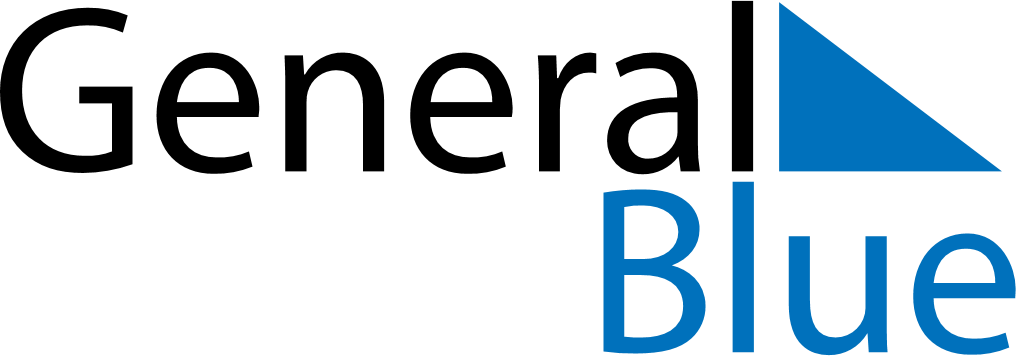 June 2028June 2028June 2028ArubaArubaSundayMondayTuesdayWednesdayThursdayFridaySaturday123456789101112131415161718192021222324Dera Gai252627282930